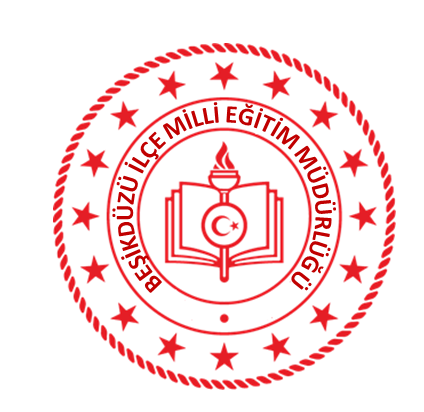 BEŞİKDÜZÜ KAYMAKAMLIĞI İLÇE MİLLİ EĞİTİM MÜDÜRLÜĞÜ“23 NİSAN ULUSAL EGEMENLİK VE ÇOCUK BAYRAMI’NIN103. YIL DÖNÜMÜ” KUTLAMALARI KAPSAMINDA DÜZENLENECEK OLAN  “23 NİSAN VE ÇOCUK”  KONULU ORTAOKULLAR ARASI ŞİİR YARIŞMASI ŞARTNAMESİKATILIM KOŞULLARIYarışmaya Beşikdüzü’ndeki okullarda eğitim-öğrenim gören “ortaokul” öğrencileri katılabilir.Yarışma koşulları okul müdürlükleri tarafından öğretmen ve öğrencilere duyurulacaktır.Her okulumuz yarışmaya en fazla 2 eserle katılabilecektir.Eserlerde taklit ya da olduğu gibi alma tespit edilmesi halinde eser değerlendirme dışı bırakılacak.Eserlerde profesyonel yardım alındığı tespit edilmesi halinde değerlendirme dışı bırakılacaktır.Eserlerin aslı (orijinali) belirlenen tarihte okul müdürlüklerince ilçe milli eğitim müdürlüğüne teslim edilecektir.Eserler iki sayfayı geçmeyecek biçimde tükenmez veya dolma kalemle elle yazılmış veya bilgisayar çıktısı olarak yazılmış olacaktır.Teslim tarihinden sonra yarışma sekreteryasına ulaşan eserler değerlendirilmeye alınmayacaktır.Siyasi amaçlara hizmet eden, genel ahlak kurallarına uymayan, hakaret içeren ve firma adı kullanılan eserler yarışma dışı kalacaktır.Yarışmada dereceye giren öğrencilerin ödülleri öğrencinin kendisine teslim edilecektir.Yarışmaya katılan tüm öğrenciler yarışma şartnamesinde yer alan şartları kabul etmiş sayılırlar.Yarışmaya gönderilecek eserlerin ön yüzüne hiçbir bilgi yazılmayacak, eserin arka yüzüne aşağıda bulunan (tablo-1) etiket yapıştırılacaktır. Etiketsiz eserler kabul edilmeyecektir.Yarışmaya katılacak öğrencilerin velileri (toblo-2) “Açık Rıza Onayı” dilekçesini dolduracak ve doldurulan dilekçeler okul idaresine teslim edecektir.Şiir dalında dereceye giren öğrencilere ödülleri 23 Nisan 2023 tarihinde “Ulusal Egemenlik ve Çocuk Bayramı” İlçe kutlama töreninde verilecektir.ESERLERİN YAYIMLANMASI VE TELİF HAKKIKatılımcılar yarışma şartnamesi ve başvuru formlarının tüm hükümlerini kabul ve taahhüt etmiş sayılır.Şartname kapsamı dışında kalan hususlar ve anlaşmazlıkların çözümünde takdir yetkisi Beşikdüzü İlçe Milli Eğitim Müdürlüğüne aittir.Katılımcı, yarışmaya gönderdiği eserin tümüyle kendisine ait olduğunu kabul, beyan ve taahhüt eder. Eserlerin alıntı veya çalıntı olmasından doğabilecek her türlü yasal sorumluluklar eser sahibine aittir.Ödül alan katılımcıların beyan ve kabuller dışında hareket ettikleri anlaşılır ise elde ettikleri ödül, unvan ve her türlü kazanımları geri alınır.Eser sahibi ile hak talebinde bulunan üçüncü şahıslar arasında doğabilecek maddi veya manevi uyuşmazlıklardan Beşikdüzü İlçe Milli Eğitim Müdürlüğü sorumlu değildir.YARIŞMA TAKVİMİDEĞERLENDİRME	Yarışmaya katılacak eserler, seçici kurul tarafından(tablo-3) aşağıdaki kıstaslar doğrultusunda değerlendirilecektir.(TABLO-3)DEĞERLENDİRME KRİTERLERİDerecelendirme en az 10,en fazla 20 puan üzerinden yapılacaktır.	1- Konuya uygunluk ve özgün başlık   	2- Türkçeyi kullanma ve dilbilgisi kurallarına uyma	3- Temanın işlenmesi	4- Şiirsel kompozisyon ve görsel estetik	5- Söz estetiğini yakalayabilme, sanatsal ifade gücü ve etkileyiciliğiToplam 100 PuanÖDÜLLER    Birincilik Ödülü: 100 TL				     İkincilik Ödülü: 75 TL					     Üçüncülük Ödülü: 50 TL 			        (TABLO-2)AÇIK RIZA ONAYI	6698 sayılı “Kişisel Verilerin Korunması Kanunu” kapsamında tarafıma gerekli bilgilendirme yapılmıştır. Bu doğrultuda,……………………………….….………………… okulunda öğrenim gören velisi/birinci derece yakını bulunduğum……………………………………………….………… adlı öğrenciye ait görsel ve işitsel kişisel verilerimiz; eğitim/öğretim süreçleri kapsamında düzenlenen faaliyet/etkinliklerin kamuoyu ile paylaşımı ve tanıtımı amacıyla, öğrencimin öğrenim gördüğü eğitim kurumu dâhil kurumumuz internet siteleri ile sosyal medya hesaplarında paylaşılmasına onay veriyorum, onay vermiyorum.								Veli Adı Soyadı								 Tarih/ İmzası(TABLO-1) ETİKET(Çıktısı alınan etiket doldurularak, gönderilecek eserin arka yüzüne yapıştırılacaktır.)S.NOFAALİYET TAKVİMİBAŞLANGIÇ1.Düzenlenecek olan yarışmanın okul müdürlüklerince öğrencilere duyurulması13.03.20232.Eserlerin okul müdürlüklerinde toplanması31.03.20233.Eserlerin okul müdürlüklerince değerlendirilmesi ve İlçe Milli Eğitim Müdürlüklerine gönderilmesi05.04.20234.İlçe Milli Eğitim Müdürlüğü Seçici Kurulunun eserleri değerlendirmesi 10.04.20235.Ödüllerin verilmesi23.04.2023İL/İLÇEÖĞRENCİNİN ADI/SOYADIOKULUSINIFI/NUMARASIÖĞRETMENİN ADI/SOYADI